		ПРОЕКТ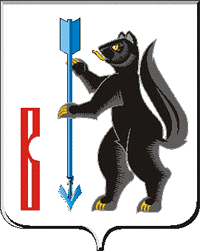 АДМИНИСТРАЦИЯ ГОРОДСКОГО ОКРУГА ВЕРХОТУРСКИЙП О С Т А Н О В Л Е Н И Еот __________2022 № ________г. Верхотурье  О внесении изменений в муниципальную программу «Формирование современной городской среды на территории городского округа Верхотурский на 2018 -2027 годы», утвержденную постановлением Администрации городского округа Верхотурский от 17.10.2017г. № 799	В соответствии с Бюджетным кодексом Российской Федерации, Федеральным законом от 06 октября 2003 года № 131-ФЗ «Об общих принципах организации местного самоуправления в Российской Федерации, постановлением Правительства Свердловской области от 31.10.2017 № 805-ПП «Об утверждении государственной программы Свердловской области «Формирование современной городской среды на территории Свердловской области на 2018 - 2027 годы», постановлением Администрации городского округа Верхотурский от 30.06.2021  № 500 «Об утверждении порядка формирования и реализации муниципальных программ городского округа Верхотурский», протокола Заседания общественной комиссии по итогам проведения в 2023 году голосования по отбору общественных территорий, подлежащих благоустройству в рамках реализации муниципальных программ, на единой федеральной платформе za.gorodsreda.ru от 01.06.2023 г. № 12, руководствуясь Уставом городского округа ВерхотурскийПОСТАНОВЛЯЮ:1. В муниципальную программу «Формирование современной городской среды на территории городского округа Верхотурский на 2018-2027 годы», утвержденную постановлением Администрации городского округа Верхотурский от 17.10.2017г. № 799, внести следующие изменения:1) в паспорте муниципальной программы городского округа Верхотурский Формирование современной городской среды на территории городского округа Верхотурский на 2018-2027 годы» раздел «Объемы финансирования муниципальной программы по годам реализации, тыс. рублей» изложить в следующей редакции:* – Объемы финансирования за счет средств бюджета Свердловской области являются прогнозными. Финансирование мероприятий Программы осуществляется при наличии утвержденных на эти цели ассигнований и лимитов бюджетных обязательств на текущий год из бюджета Свердловской области и поступления средств из бюджета Свердловской области;**– Объемы финансирования будут уточнены после утверждения бюджета городского округа Верхотурский.2) ресурсное обеспечение муниципальной программы «Формирование современной городской среды на территории городского округа Верхотурский на 2018-2027 годы» изложить в новой редакции, в соответствии с приложением № 1 к настоящему постановлению;3) цели, задачи и целевые показатели реализации муниципальной программы «Формирование современной городской среды на территории городского округа Верхотурский на 2018-2027 годы» изложить в новой редакции, в соответствии с приложением № 2 к настоящему постановлению.2. Опубликовать настоящее постановление в информационном бюллетене «Верхотурская неделя» и разместить на официальном сайте городского округа Верхотурский. 3. Контроль исполнения настоящего постановления оставляю за собой.Главагородского округа Верхотурский                                                   А.Г. ЛихановПриложение № 1к постановлению Администрациигородского округа Верхотурский от ________2023г. №_____Ресурсное обеспечение  муниципальной программы «Формирование современной городской среды на территории городского округа Верхотурский на 2018-2027 годы»* – Объемы финансирования за счет средств бюджета Свердловской области являются прогнозными. Финансирование мероприятий Программы осуществляется при наличии утвержденных на эти цели ассигнований и лимитов бюджетных обязательств на текущий год из бюджета Свердловской области и поступления средств из бюджета Свердловской области;**– Объемы финансирования будут уточнены после корректировки бюджета городского округа Верхотурский. Финансирование мероприятий Программы осуществляется при наличии утвержденных на эти цели ассигнований и лимитов бюджетных обязательств на текущий год из бюджета Свердловской области и поступления средств из бюджета Свердловской области.Приложение № 2к постановлению Администрациигородского округа Верхотурский от ________2023г. №_____ЦЕЛИ, ЗАДАЧИ И ЦЕЛЕВЫЕ ПОКАЗАТЕЛИРЕАЛИЗАЦИИ МУНИЦИПАЛЬНОЙ ПРОГРАММЫ«ФОРМИРОВАНИЕ СОВРЕМЕННОЙ ГОРОДСКОЙ СРЕДЫ НА ТЕРРИТОРИИ ГОРОДСКОГО ОКРУГА ВЕРХОТУРСКИЙ  НА 2018-2027 ГОДЫ»Объемы финансирования муниципальной программы по годам реализации, тыс.руб.ВСЕГО: В том числе: – 613231,72 тыс. руб., из них:федеральный бюджет: 0,0 тыс. рубобластной бюджет: 373036,8 тыс. руб*.местный бюджет: 135273,72 тыс. руб.**внебюджетные источники: 104921,2 тыс. руб.**2018 – 9897,22 тыс., руб., из них:федеральный бюджет: 0,0 тыс. рубобластной бюджет: 9281,5 тыс. руб*местный бюджет: 521,02 тыс. руб.**внебюджетные источники: 94,7 тыс. руб.**2019 -  95427,6     тыс. руб., из них:федеральный бюджет: 0,0 тыс. руб.областной бюджет: 94562,6 тыс. руб.*местный бюджет: 865,0 тыс. руб.**внебюджетные источники: 0,0 тыс. руб.**2020 –    114356,1 тыс. руб., из них:федеральный бюджет: 0,0 тыс. руб.областной бюджет: 35166,1 тыс. руб.*местный бюджет: 73090,0 тыс. руб.**внебюджетные источники: 6100,0**тыс. руб.**2021 – 109 775,0 тыс. руб., из них:федеральный бюджет: 0,0 тыс. руб.областной бюджет: 101165,7 тыс. руб*.местный бюджет: 5596,6 тыс. руб.**внебюджетные источники: 3012,7 тыс. руб.**2022 – 76377,1 тыс. руб., из них:федеральный бюджет: 0,0 тыс. руб.областной бюджет: 48010,9 тыс. руб.*местный бюджет 5652,4 тыс. руб.**внебюджетные источники: 22713,8 тыс. руб.**2023 – 102368,2 тыс. руб., из них:федеральный бюджет: 0,0 тыс. руб.областной бюджет: 84850,0 тыс. руб.*местный бюджет: 17518,2 тыс. руб.**внебюджетные источники: 0,0 тыс. руб.**2024 – 73930,5 тыс. руб., из них:федеральный бюджет: 0,0 тыс. руб.областной бюджет: 0,0 тыс. руб.*местный бюджет: 31930,5 тыс. руб.**внебюджетные источники: 42000,0 тыс. руб.**2025 – 31100,0 тыс. руб., из них:федеральный бюджет: 0,0 тыс. руб.областной бюджет: 0,0 тыс. руб.*местный бюджет: 100,0 тыс. руб.**внебюджетные источники: 31000,0 тыс.2026 –0,0 тыс. руб., из них:федеральный бюджет: 0,0 тыс. руб.областной бюджет: 0,0 тыс. руб.*местный бюджет: 0,0 тыс. руб.**внебюджетные источники: 0,0 тыс.2027 – 0,0 тыс. руб., из них:федеральный бюджет: 0,0 тыс. руб.областной бюджет: 0,0 тыс. руб.*местный бюджет: 0,0 тыс. руб.**внебюджетные источники: 0,0 тыс.Адрес размещения     
муниципальной      
программы            
в сети Интернет      www.adm-verhotury.ruНаименование мероприятияОтветственный исполнитель, соисполнитель,участникИсточник финансированияКод бюджетной классификацииКод бюджетной классификацииКод бюджетной классификацииКод бюджетной классификацииОбъем бюджетных ассигнований (тыс. рублей)Объем бюджетных ассигнований (тыс. рублей)Объем бюджетных ассигнований (тыс. рублей)Объем бюджетных ассигнований (тыс. рублей)Объем бюджетных ассигнований (тыс. рублей)Объем бюджетных ассигнований (тыс. рублей)Объем бюджетных ассигнований (тыс. рублей)Объем бюджетных ассигнований (тыс. рублей)Объем бюджетных ассигнований (тыс. рублей)Объем бюджетных ассигнований (тыс. рублей)Объем бюджетных ассигнований (тыс. рублей)Наименование мероприятияОтветственный исполнитель, соисполнитель,участникИсточник финансированияГлавный распорядительРаздел, подразделЦелевая статья расходовВид расходов20172018201920202021202220232024202520262027123456789101112131415161718Муниципальная программа                                                                               «Формирование современной городской среды на территории городского округа Верхотурский на 2018-2027 годы»Администрация городского округа ВерхотурскийВсего- 9897,2295427,6114356,1109775,076377,1102368,273930,531100,0*0,00,0Муниципальная программа                                                                               «Формирование современной городской среды на территории городского округа Верхотурский на 2018-2027 годы»Администрация городского округа ВерхотурскийФедеральный бюджет-0,00,00,0*0,0*0,0*0,0*0,0*0,00,00,0Муниципальная программа                                                                               «Формирование современной городской среды на территории городского округа Верхотурский на 2018-2027 годы»Администрация городского округа ВерхотурскийОбластной бюджет-9281,594562,635166,1101165,748010,9*84850,00,0*0,00,00,0Муниципальная программа                                                                               «Формирование современной городской среды на территории городского округа Верхотурский на 2018-2027 годы»Администрация городского округа ВерхотурскийМестный бюджет - 521,02865,073090,05596,65652,4**17518,231930,5100,00,00,0Муниципальная программа                                                                               «Формирование современной городской среды на территории городского округа Верхотурский на 2018-2027 годы»Администрация городского округа ВерхотурскийВнебюджетные источники-94,70,06100,03012,722713,8**0,042000,0**31000,0*0,00,01.Проектные и предпроектные работы (по благоустройству общественных и дворовых территорий: выполнение проектных работ по объекту «Благоустройство общественной территории у Дома Культуры»)Всего427,12373,01510,04791,9600,03100,0100,0100,00,00,01.Проектные и предпроектные работы (по благоустройству общественных и дворовых территорий: выполнение проектных работ по объекту «Благоустройство общественной территории у Дома Культуры»)Федеральный бюджет0,00,00,00,00,00,00,00,00,00,01.Проектные и предпроектные работы (по благоустройству общественных и дворовых территорий: выполнение проектных работ по объекту «Благоустройство общественной территории у Дома Культуры»)Областной бюджет0,00,00,00,00,00,00,00,00,00,01.Проектные и предпроектные работы (по благоустройству общественных и дворовых территорий: выполнение проектных работ по объекту «Благоустройство общественной территории у Дома Культуры»)Местный бюджет427,12373,01510,04791,9600,03100,0100,00,00,00,01.Проектные и предпроектные работы (по благоустройству общественных и дворовых территорий: выполнение проектных работ по объекту «Благоустройство общественной территории у Дома Культуры»)Внебюджетные источники0,00,00,00,00,00,00,00,00,00,01.1. Проведение экспертизы локально-сметных расчетов по благоустройству общественных и дворовых территорий в том, числе:Всего90105031400227020244163,560,00,00,01.1. Проведение экспертизы локально-сметных расчетов по благоустройству общественных и дворовых территорий в том, числе:Федеральный бюджет0,00,00,00,01.1. Проведение экспертизы локально-сметных расчетов по благоустройству общественных и дворовых территорий в том, числе:Областной бюджет0,00,00,00,01.1. Проведение экспертизы локально-сметных расчетов по благоустройству общественных и дворовых территорий в том, числе:Местный бюджет163,560,00,00,01.1. Проведение экспертизы локально-сметных расчетов по благоустройству общественных и дворовых территорий в том, числе:Внебюджетные источники0,00,00,00,01.2. Разработка рабочей документации, локально-сметных расчетов, проектов по благоустройству дворовых и общественных территорий 2021 г.:-разработка проектов по благоустройству общественной территории п. Привокзальный с.Кордюково (408000,0 р.)-проведение историко-культурной экспертизы земельных участков по адресу: г. Верхотурье, ул. Малышева (сквер) и г. Верхотурье, ул. Свободы 2 (ДШИ) (390000,0р.);- технологическое присоединение энергопринимающего устройства объектов наружного освещения, расположенных по адресу: Свердловская область, Верхотурский район, г.Верхотурье, ул. Советская, дом №1В, (благоустройство общественной Центра культуры, спуск к реке Тура) 50862,0р.;- Приобретение мемориального знака «Бабиновская дорога» 500000,0 р.;Всего90105031400227020244263,56373,01510,01348,90,00,00,01.2. Разработка рабочей документации, локально-сметных расчетов, проектов по благоустройству дворовых и общественных территорий 2021 г.:-разработка проектов по благоустройству общественной территории п. Привокзальный с.Кордюково (408000,0 р.)-проведение историко-культурной экспертизы земельных участков по адресу: г. Верхотурье, ул. Малышева (сквер) и г. Верхотурье, ул. Свободы 2 (ДШИ) (390000,0р.);- технологическое присоединение энергопринимающего устройства объектов наружного освещения, расположенных по адресу: Свердловская область, Верхотурский район, г.Верхотурье, ул. Советская, дом №1В, (благоустройство общественной Центра культуры, спуск к реке Тура) 50862,0р.;- Приобретение мемориального знака «Бабиновская дорога» 500000,0 р.;Федеральный бюджет0,00,00,00,01.2. Разработка рабочей документации, локально-сметных расчетов, проектов по благоустройству дворовых и общественных территорий 2021 г.:-разработка проектов по благоустройству общественной территории п. Привокзальный с.Кордюково (408000,0 р.)-проведение историко-культурной экспертизы земельных участков по адресу: г. Верхотурье, ул. Малышева (сквер) и г. Верхотурье, ул. Свободы 2 (ДШИ) (390000,0р.);- технологическое присоединение энергопринимающего устройства объектов наружного освещения, расположенных по адресу: Свердловская область, Верхотурский район, г.Верхотурье, ул. Советская, дом №1В, (благоустройство общественной Центра культуры, спуск к реке Тура) 50862,0р.;- Приобретение мемориального знака «Бабиновская дорога» 500000,0 р.;Областной бюджет0,00,00,00,01.2. Разработка рабочей документации, локально-сметных расчетов, проектов по благоустройству дворовых и общественных территорий 2021 г.:-разработка проектов по благоустройству общественной территории п. Привокзальный с.Кордюково (408000,0 р.)-проведение историко-культурной экспертизы земельных участков по адресу: г. Верхотурье, ул. Малышева (сквер) и г. Верхотурье, ул. Свободы 2 (ДШИ) (390000,0р.);- технологическое присоединение энергопринимающего устройства объектов наружного освещения, расположенных по адресу: Свердловская область, Верхотурский район, г.Верхотурье, ул. Советская, дом №1В, (благоустройство общественной Центра культуры, спуск к реке Тура) 50862,0р.;- Приобретение мемориального знака «Бабиновская дорога» 500000,0 р.;Местный бюджет263,56373,01510,01348,91.2. Разработка рабочей документации, локально-сметных расчетов, проектов по благоустройству дворовых и общественных территорий 2021 г.:-разработка проектов по благоустройству общественной территории п. Привокзальный с.Кордюково (408000,0 р.)-проведение историко-культурной экспертизы земельных участков по адресу: г. Верхотурье, ул. Малышева (сквер) и г. Верхотурье, ул. Свободы 2 (ДШИ) (390000,0р.);- технологическое присоединение энергопринимающего устройства объектов наружного освещения, расположенных по адресу: Свердловская область, Верхотурский район, г.Верхотурье, ул. Советская, дом №1В, (благоустройство общественной Центра культуры, спуск к реке Тура) 50862,0р.;- Приобретение мемориального знака «Бабиновская дорога» 500000,0 р.;Внебюджетные источники0,00,00,00,00,00,00,01.3. Разработка рабочей документации и технологическое присоединение в том числе:-разработка рабочей документации по объекту «Благоустройство общественной территори –сквер по ул. Малышева (химпоселок) г. Верхотурье 2000000,0р.; -разработка рабочей документации детской школы исскусств 540446,46р.;-строительный контроль Сквер по ул. Малышева 500000,0 р.;--технологическое присоединение энергопринимающего устройства объектов наружного освещения, расположенных по адресу: Свердловская область, Верхотурский район, г.Верхотурье, ул. Свободы, дом №1Б, гаражный бокс № 599 (благоустройство общественной территории детской школы искусств) 50862,0р.;-технологическое присоединение энергопринимающих устройств (ЭПУ-04 кВ сквер ул. Малышева, г.Верхотурье, земельный участок 55А) (50317,62р.);Всего9010503140F2270202443443,01.4. Разработка рабочей документации и технологическое присоединение, в том числе:-проведение топосъемки- на благоустройство общественной территории у Дома культуры г. Верхотурье,разработка проекта туристического кода центра города Верхотурье 600000,0р.-технологическое присоединение к электрическим сетям 100000,0р.- разработка документов для подачи заявки по благоустройству общественных территорий на всероссийский конкурс- 2400000,0- разработка проектов по благоустройству общественных территорий- 600000,0Всего90105031400227020244600,03100,0100,0100,00,00,01.4. Разработка рабочей документации и технологическое присоединение, в том числе:-проведение топосъемки- на благоустройство общественной территории у Дома культуры г. Верхотурье,разработка проекта туристического кода центра города Верхотурье 600000,0р.-технологическое присоединение к электрическим сетям 100000,0р.- разработка документов для подачи заявки по благоустройству общественных территорий на всероссийский конкурс- 2400000,0- разработка проектов по благоустройству общественных территорий- 600000,0Федеральный бюджет1.4. Разработка рабочей документации и технологическое присоединение, в том числе:-проведение топосъемки- на благоустройство общественной территории у Дома культуры г. Верхотурье,разработка проекта туристического кода центра города Верхотурье 600000,0р.-технологическое присоединение к электрическим сетям 100000,0р.- разработка документов для подачи заявки по благоустройству общественных территорий на всероссийский конкурс- 2400000,0- разработка проектов по благоустройству общественных территорий- 600000,0Областной бюджет1.4. Разработка рабочей документации и технологическое присоединение, в том числе:-проведение топосъемки- на благоустройство общественной территории у Дома культуры г. Верхотурье,разработка проекта туристического кода центра города Верхотурье 600000,0р.-технологическое присоединение к электрическим сетям 100000,0р.- разработка документов для подачи заявки по благоустройству общественных территорий на всероссийский конкурс- 2400000,0- разработка проектов по благоустройству общественных территорий- 600000,0Местный бюджет600,03100,0100,0100,01.4. Разработка рабочей документации и технологическое присоединение, в том числе:-проведение топосъемки- на благоустройство общественной территории у Дома культуры г. Верхотурье,разработка проекта туристического кода центра города Верхотурье 600000,0р.-технологическое присоединение к электрическим сетям 100000,0р.- разработка документов для подачи заявки по благоустройству общественных территорий на всероссийский конкурс- 2400000,0- разработка проектов по благоустройству общественных территорий- 600000,0Внебюджетные источники2. Благоустройство общественных территорийАдминистрация городского округа ВерхотурскийВсего--95054,6112836,2103836,852543,865139,68681,90,00,00,02. Благоустройство общественных территорийАдминистрация городского округа ВерхотурскийФедеральный бюджет0.00,00,0*0,0*0,0*0,0*0,00,00,02. Благоустройство общественных территорийАдминистрация городского округа ВерхотурскийОбластной бюджет--94562,635166,1100054,747507,060000,00,0*0,00,00,02. Благоустройство общественных территорийАдминистрация городского округа ВерхотурскийМестный бюджет--492,0**71570,1769,45036,8**5139,68681,90,00,00,02. Благоустройство общественных территорийАдминистрация городского округа ВерхотурскийВнебюджетные источники--0,0**6100,03012,70,00                                **0,0**0,0**0,00,00,02.1.Комплексное благоустройство Центральной площади города ВерхотурьеВсего9010503140011555041461185,886405,10,00,00,00,02.1.Комплексное благоустройство Центральной площади города ВерхотурьеФедеральный бюджет0,00,0*0,0*0,00,00,02.1.Комплексное благоустройство Центральной площади города ВерхотурьеОбластной бюджет60818,714910,00,0*0,00,00,02.1.Комплексное благоустройство Центральной площади города ВерхотурьеМестный бюджет, в том числе:367,071495,10,00,00,00,02.1.Комплексное благоустройство Центральной площади города ВерхотурьеСофинансирование к муниципальному контракту 61305,40,00,00,00,02.1.Комплексное благоустройство Центральной площади города ВерхотурьеМуниципальные контракты в рамках благоустройтсва Центральной площади г. Верхотурье8215,90,00,00,00,02.1.Комплексное благоустройство Центральной площади города ВерхотурьеПрочие муниципальные контракты1883,80,00,00,00,02.1.Комплексное благоустройство Центральной площади города ВерхотурьеСофинансирование к субсидии из областного бюджета90,00,0*0,00,00,02.1.Комплексное благоустройство Центральной площади города ВерхотурьеВнебюджетные источники0,0**0,0**0,02.1.1.Создание комфортной городской среды в малых городах и исторических поселениях – победителях Всероссийского конкурса лучших проектов создания комфортной городской среды», проект «Комплексное благоустройство центральной площади города Верхотурье»Всего9010503140F25424024433868,926431,10,00,00,00,02.1.1.Создание комфортной городской среды в малых городах и исторических поселениях – победителях Всероссийского конкурса лучших проектов создания комфортной городской среды», проект «Комплексное благоустройство центральной площади города Верхотурье»Федеральный бюджет0,00,00,02.1.1.Создание комфортной городской среды в малых городах и исторических поселениях – победителях Всероссийского конкурса лучших проектов создания комфортной городской среды», проект «Комплексное благоустройство центральной площади города Верхотурье»Областной бюджет33743,920256,10,02.1.1.Создание комфортной городской среды в малых городах и исторических поселениях – победителях Всероссийского конкурса лучших проектов создания комфортной городской среды», проект «Комплексное благоустройство центральной площади города Верхотурье»Местный бюджет125,075,00,02.1.1.Создание комфортной городской среды в малых городах и исторических поселениях – победителях Всероссийского конкурса лучших проектов создания комфортной городской среды», проект «Комплексное благоустройство центральной площади города Верхотурье»Внебюджетные источники0,06100,00,02.2. Общественная территория Верхотурской детской школы искусств, в том числе:  2022 год организация подпорной стенки у сквера «ДШИ» (350000,0 р.), обустройство клумбы на площади ДШИ (180000,0 р.)Всего9010503140022702024429429,50,0180,00,00,00,02.2. Общественная территория Верхотурской детской школы искусств, в том числе:  2022 год организация подпорной стенки у сквера «ДШИ» (350000,0 р.), обустройство клумбы на площади ДШИ (180000,0 р.)Федеральный бюджет0,0*0,0*2.2. Общественная территория Верхотурской детской школы искусств, в том числе:  2022 год организация подпорной стенки у сквера «ДШИ» (350000,0 р.), обустройство клумбы на площади ДШИ (180000,0 р.)Областной бюджет29222,00,0*2.2. Общественная территория Верхотурской детской школы искусств, в том числе:  2022 год организация подпорной стенки у сквера «ДШИ» (350000,0 р.), обустройство клумбы на площади ДШИ (180000,0 р.)Местный бюджет207,5350,0180,02.2. Общественная территория Верхотурской детской школы искусств, в том числе:  2022 год организация подпорной стенки у сквера «ДШИ» (350000,0 р.), обустройство клумбы на площади ДШИ (180000,0 р.)Внебюджетные источники0,00,0**2.3. Сквер по ул. Малышева города Верхотурье Всего9010503140F25555024420980,50,00,00,02.3. Сквер по ул. Малышева города Верхотурье Федеральный бюджет0,02.3. Сквер по ул. Малышева города Верхотурье Областной бюджет 20832,62.3. Сквер по ул. Малышева города Верхотурье Местный бюджет 147,92.3. Сквер по ул. Малышева города Верхотурье 2.3.1 Создание комфортной городской среды в малых городах и исторических поселениях – победителях Всероссийского конкурса лучших проектов создания комфортной городской среды», проект «Благоустройстово общественной территории Сквер по ул. Малышева города Верхотурье»Всего9010503140F25424024453426,70,00,00,02.3.1 Создание комфортной городской среды в малых городах и исторических поселениях – победителях Всероссийского конкурса лучших проектов создания комфортной городской среды», проект «Благоустройстово общественной территории Сквер по ул. Малышева города Верхотурье»Федеральный бюджет0,02.3.1 Создание комфортной городской среды в малых городах и исторических поселениях – победителях Всероссийского конкурса лучших проектов создания комфортной городской среды», проект «Благоустройстово общественной территории Сквер по ул. Малышева города Верхотурье»Областной бюджет50000,02.3.1 Создание комфортной городской среды в малых городах и исторических поселениях – победителях Всероссийского конкурса лучших проектов создания комфортной городской среды», проект «Благоустройстово общественной территории Сквер по ул. Малышева города Верхотурье»Местный бюджет414,02.3.1 Создание комфортной городской среды в малых городах и исторических поселениях – победителях Всероссийского конкурса лучших проектов создания комфортной городской среды», проект «Благоустройстово общественной территории Сквер по ул. Малышева города Верхотурье»Внебюджетные источники3012,72.4. Общественная территория ул.Клубная, 2, с.Кордюково, Верхотурского района Свердловской областиВсего901050314002270202444000,04337,40,00,00,00,02.4. Общественная территория ул.Клубная, 2, с.Кордюково, Верхотурского района Свердловской областиФедеральный бюджет0,0*0,02.4. Общественная территория ул.Клубная, 2, с.Кордюково, Верхотурского района Свердловской областиОбластной бюджет0,0*0,02.4. Общественная территория ул.Клубная, 2, с.Кордюково, Верхотурского района Свердловской областиМестный бюджет4000,0**4337,42.4. Общественная территория ул.Клубная, 2, с.Кордюково, Верхотурского района Свердловской областиВнебюджетные источники0,0**0,02.5. Общественная территория у Дома Культуры города Верхотурье Свердловской области (на проведение строительного контроля 200,0 тыс.рублей)Всего9010503140F25555024447793,860622,28681,90,00,00,02.5. Общественная территория у Дома Культуры города Верхотурье Свердловской области (на проведение строительного контроля 200,0 тыс.рублей)Федеральный бюджет0,0*0,0*0,0*0,00,00,02.5. Общественная территория у Дома Культуры города Верхотурье Свердловской области (на проведение строительного контроля 200,0 тыс.рублей)Областной бюджет47507,00*60000,000,0*0,00,00,02.5. Общественная территория у Дома Культуры города Верхотурье Свердловской области (на проведение строительного контроля 200,0 тыс.рублей)Местный бюджет286,8**622,28681,90,00,00,02.5. Общественная территория у Дома Культуры города Верхотурье Свердловской области (на проведение строительного контроля 200,0 тыс.рублей)Внебюджетные источники0,0**0,0**0,0*0,00,00,02.6. Общественная территория «Набережная пруда Калачик вдоль улицы Кузнечная г. Верхотурье и гостевого маршрута по ул. Малышева»0,0**0,0*0,00,00,02.7. Комплексное благоустройство разработка рабочей документации п. Привокзальный ул.Чапаева на благоустройство общественной территории   пос.Привокзальный, ул.Советская, 12Пос.Карпунино ,ул.Школьная 1 (территория школы)с.Меркушино,ул.Центральная 14 А (территория проведения культурных мероприятий)с.Усть Салда,ул.Речная 10(территория площадки сельского клуба)с.Дерябино,ул.Центральная 20 (территория проведениякультурных мероприятий)с.Карелино,ул.Клубная 16(территория дома культуры)г.Верхотурье, ул.Малышева (гостевой маршрут)г.Верхотурье ,ул.Советская (гостевой маршрут)п.Привокзальный , ул.Советская (гостевой маршрут)Общественной территории (лог реки Свияга)с.Красногорское,ул.Ленина 6А (территория площадки сельского клуба)с.Прокопьевская Салда,ул.Сенянского 40б (территория памятника погибшим в ВОВ)Всего9010503140F255550244400,040000,060000,00,00,00,02.7. Комплексное благоустройство разработка рабочей документации п. Привокзальный ул.Чапаева на благоустройство общественной территории   пос.Привокзальный, ул.Советская, 12Пос.Карпунино ,ул.Школьная 1 (территория школы)с.Меркушино,ул.Центральная 14 А (территория проведения культурных мероприятий)с.Усть Салда,ул.Речная 10(территория площадки сельского клуба)с.Дерябино,ул.Центральная 20 (территория проведениякультурных мероприятий)с.Карелино,ул.Клубная 16(территория дома культуры)г.Верхотурье, ул.Малышева (гостевой маршрут)г.Верхотурье ,ул.Советская (гостевой маршрут)п.Привокзальный , ул.Советская (гостевой маршрут)Общественной территории (лог реки Свияга)с.Красногорское,ул.Ленина 6А (территория площадки сельского клуба)с.Прокопьевская Салда,ул.Сенянского 40б (территория памятника погибшим в ВОВ)Федеральный бюджет0,0*0,0*0,0*0,00,00,02.7. Комплексное благоустройство разработка рабочей документации п. Привокзальный ул.Чапаева на благоустройство общественной территории   пос.Привокзальный, ул.Советская, 12Пос.Карпунино ,ул.Школьная 1 (территория школы)с.Меркушино,ул.Центральная 14 А (территория проведения культурных мероприятий)с.Усть Салда,ул.Речная 10(территория площадки сельского клуба)с.Дерябино,ул.Центральная 20 (территория проведениякультурных мероприятий)с.Карелино,ул.Клубная 16(территория дома культуры)г.Верхотурье, ул.Малышева (гостевой маршрут)г.Верхотурье ,ул.Советская (гостевой маршрут)п.Привокзальный , ул.Советская (гостевой маршрут)Общественной территории (лог реки Свияга)с.Красногорское,ул.Ленина 6А (территория площадки сельского клуба)с.Прокопьевская Салда,ул.Сенянского 40б (территория памятника погибшим в ВОВ)Областной бюджет0,0*0,0*0,0*0,00,00,02.7. Комплексное благоустройство разработка рабочей документации п. Привокзальный ул.Чапаева на благоустройство общественной территории   пос.Привокзальный, ул.Советская, 12Пос.Карпунино ,ул.Школьная 1 (территория школы)с.Меркушино,ул.Центральная 14 А (территория проведения культурных мероприятий)с.Усть Салда,ул.Речная 10(территория площадки сельского клуба)с.Дерябино,ул.Центральная 20 (территория проведениякультурных мероприятий)с.Карелино,ул.Клубная 16(территория дома культуры)г.Верхотурье, ул.Малышева (гостевой маршрут)г.Верхотурье ,ул.Советская (гостевой маршрут)п.Привокзальный , ул.Советская (гостевой маршрут)Общественной территории (лог реки Свияга)с.Красногорское,ул.Ленина 6А (территория площадки сельского клуба)с.Прокопьевская Салда,ул.Сенянского 40б (территория памятника погибшим в ВОВ)Местный бюджет400,0**0,0**0,0**0,00,00,02.7. Комплексное благоустройство разработка рабочей документации п. Привокзальный ул.Чапаева на благоустройство общественной территории   пос.Привокзальный, ул.Советская, 12Пос.Карпунино ,ул.Школьная 1 (территория школы)с.Меркушино,ул.Центральная 14 А (территория проведения культурных мероприятий)с.Усть Салда,ул.Речная 10(территория площадки сельского клуба)с.Дерябино,ул.Центральная 20 (территория проведениякультурных мероприятий)с.Карелино,ул.Клубная 16(территория дома культуры)г.Верхотурье, ул.Малышева (гостевой маршрут)г.Верхотурье ,ул.Советская (гостевой маршрут)п.Привокзальный , ул.Советская (гостевой маршрут)Общественной территории (лог реки Свияга)с.Красногорское,ул.Ленина 6А (территория площадки сельского клуба)с.Прокопьевская Салда,ул.Сенянского 40б (территория памятника погибшим в ВОВ)Внебюджетные источники0,0**40000,0**60000,0**0,00,00,03. Благоустройство дворовых территорийАдминистрация городского округа Верхотурский Всего901050314001155504149470,00,00,00,00,00,042000,031000,00,00,03. Благоустройство дворовых территорийАдминистрация городского округа Верхотурский Федеральный бюджет-0,00,0*0,0*0,0*0,00,0*0,0*0,00,00,03. Благоустройство дворовых территорийАдминистрация городского округа Верхотурский Областной бюджет-9281,50,0*0,0*0,0*0,00,0*0,0*0,00,00,03. Благоустройство дворовых территорийАдминистрация городского округа Верхотурский Местный бюджет-93,90,00,0**0,0**0,00,0**0,0**0,00,00,03. Благоустройство дворовых территорийАдминистрация городского округа Верхотурский Внебюджетные источники-94,70,0**0,0**0,0**0,00,042000,0**31000,03.1.Комплексное благоустройство дворовой территории «Верхотурский район, п. Привокзальный, ул. Садовая, 3»Всего90105031400115550414-1825,6----0,00,00,00,00,03.1.Комплексное благоустройство дворовой территории «Верхотурский район, п. Привокзальный, ул. Садовая, 3»Федеральный бюджет0,03.1.Комплексное благоустройство дворовой территории «Верхотурский район, п. Привокзальный, ул. Садовая, 3»Областной бюджет-1789,3----3.1.Комплексное благоустройство дворовой территории «Верхотурский район, п. Привокзальный, ул. Садовая, 3»Местный бюджет-18,2----3.1.Комплексное благоустройство дворовой территории «Верхотурский район, п. Привокзальный, ул. Садовая, 3»Внебюджетные источники-18,3----3.2.Комплексное благоустройство дворовой территории «г. Верхотурье,ул.Сосновая, 1»Всего90105031400115550414-5832,8----0,00,00,03.2.Комплексное благоустройство дворовой территории «г. Верхотурье,ул.Сосновая, 1»Федеральный бюджет0,03.2.Комплексное благоустройство дворовой территории «г. Верхотурье,ул.Сосновая, 1»Областной бюджет-5716,8----3.2.Комплексное благоустройство дворовой территории «г. Верхотурье,ул.Сосновая, 1»Местный бюджет-57,7----3.2.Комплексное благоустройство дворовой территории «г. Верхотурье,ул.Сосновая, 1»Внебюджетные источники -58,3----3.3.Комплексное благоустройство дворовой территории «г. Верхотурье, ул. Гагарина, 2А, ул. Ханкевича, 1А»Всего90105031400115550414-1811,6----0,00,00,03.3.Комплексное благоустройство дворовой территории «г. Верхотурье, ул. Гагарина, 2А, ул. Ханкевича, 1А»Федеральный бюджет-0,03.3.Комплексное благоустройство дворовой территории «г. Верхотурье, ул. Гагарина, 2А, ул. Ханкевича, 1А»Областной бюджет-1775,5----3.3.Комплексное благоустройство дворовой территории «г. Верхотурье, ул. Гагарина, 2А, ул. Ханкевича, 1А»Местный бюджет-18,0----3.3.Комплексное благоустройство дворовой территории «г. Верхотурье, ул. Гагарина, 2А, ул. Ханкевича, 1А»Внебюджетные источники-18,1----3.4. Комплексное благоустройство дворовой территории п. Привокзальный ул. Пионерская, 13Всего90105031400115550414--0,00,00,06000,03.4. Комплексное благоустройство дворовой территории п. Привокзальный ул. Пионерская, 13Федеральный бюджет--0,0*0,0*0,0*0,0*3.4. Комплексное благоустройство дворовой территории п. Привокзальный ул. Пионерская, 13Областной бюджет--0,0*0,0*0,0*0,0*3.4. Комплексное благоустройство дворовой территории п. Привокзальный ул. Пионерская, 13Местный бюджет--0,0**0,0**0,00,0**3.4. Комплексное благоустройство дворовой территории п. Привокзальный ул. Пионерская, 13Внебюджетные источники--0,0**0,0**0,0**6000,0**3.5. Комплексное благоустройство дворовой территории п. Привокзальный ул. Комсомолькая 9 и ул. Мира 8Всего90105031400115550414--0,00,00,04000,00,00,00,03.5. Комплексное благоустройство дворовой территории п. Привокзальный ул. Комсомолькая 9 и ул. Мира 8Федеральный бюджет--0,0*0,0*0,0*0,0*3.5. Комплексное благоустройство дворовой территории п. Привокзальный ул. Комсомолькая 9 и ул. Мира 8Областной бюджет--0,0*0,0*0,0*0,0*3.5. Комплексное благоустройство дворовой территории п. Привокзальный ул. Комсомолькая 9 и ул. Мира 8Местный бюджет--0,0**0,0**0,0**0,0**3.5. Комплексное благоустройство дворовой территории п. Привокзальный ул. Комсомолькая 9 и ул. Мира 8Внебюджетные источники--0,0**0,0**0,0**4000,0**3.6. Комплексное благоустройство дворовой территорииг. Верхотурье, ул. Заводская,4; г. Верхотурье, ул. Заводская,4а; г. Верхотурье, ул. Заводская, ул. 7.п. Привокзальный, ул. Садовая, 1; п. Привокзальный, ул. Садовая, 2; п. Привокзальный, ул. Садовая, 4; п. Привокзальный, ул. Садовая, 5Всего901050314001155504140,00,021000,00,00,00,03.6. Комплексное благоустройство дворовой территорииг. Верхотурье, ул. Заводская,4; г. Верхотурье, ул. Заводская,4а; г. Верхотурье, ул. Заводская, ул. 7.п. Привокзальный, ул. Садовая, 1; п. Привокзальный, ул. Садовая, 2; п. Привокзальный, ул. Садовая, 4; п. Привокзальный, ул. Садовая, 5Федеральный бюджет0,0*0,0*0,0*3.6. Комплексное благоустройство дворовой территорииг. Верхотурье, ул. Заводская,4; г. Верхотурье, ул. Заводская,4а; г. Верхотурье, ул. Заводская, ул. 7.п. Привокзальный, ул. Садовая, 1; п. Привокзальный, ул. Садовая, 2; п. Привокзальный, ул. Садовая, 4; п. Привокзальный, ул. Садовая, 5Областной бюджет0,0*0,00,0*3.6. Комплексное благоустройство дворовой территорииг. Верхотурье, ул. Заводская,4; г. Верхотурье, ул. Заводская,4а; г. Верхотурье, ул. Заводская, ул. 7.п. Привокзальный, ул. Садовая, 1; п. Привокзальный, ул. Садовая, 2; п. Привокзальный, ул. Садовая, 4; п. Привокзальный, ул. Садовая, 5Местный бюджет0,0**0,0**0,0**3.6. Комплексное благоустройство дворовой территорииг. Верхотурье, ул. Заводская,4; г. Верхотурье, ул. Заводская,4а; г. Верхотурье, ул. Заводская, ул. 7.п. Привокзальный, ул. Садовая, 1; п. Привокзальный, ул. Садовая, 2; п. Привокзальный, ул. Садовая, 4; п. Привокзальный, ул. Садовая, 5Внебюджетные источники0,0**0,0**21000,0**3.7. Комплексное благоустройство дворовой территориип. Привокзальный, ул. Садовая, 6; п. Привокзальный, ул. Садовая, 7; п. Привокзальный, ул. Садовая, 8; п.  Привокзальный, ул. Садовая, 9; п. Привокзальный, ул. Садовая, 10; п. Привокзальный, ул. Садовая, 11; п. Привокзальный, ул. Мира, 2А,Всего901050314001155504140,00,021000,00,00,00,03.7. Комплексное благоустройство дворовой территориип. Привокзальный, ул. Садовая, 6; п. Привокзальный, ул. Садовая, 7; п. Привокзальный, ул. Садовая, 8; п.  Привокзальный, ул. Садовая, 9; п. Привокзальный, ул. Садовая, 10; п. Привокзальный, ул. Садовая, 11; п. Привокзальный, ул. Мира, 2А,Федеральный бюджет0,00,00,0*3.7. Комплексное благоустройство дворовой территориип. Привокзальный, ул. Садовая, 6; п. Привокзальный, ул. Садовая, 7; п. Привокзальный, ул. Садовая, 8; п.  Привокзальный, ул. Садовая, 9; п. Привокзальный, ул. Садовая, 10; п. Привокзальный, ул. Садовая, 11; п. Привокзальный, ул. Мира, 2А,Областной бюджет0,00,00,0*3.7. Комплексное благоустройство дворовой территориип. Привокзальный, ул. Садовая, 6; п. Привокзальный, ул. Садовая, 7; п. Привокзальный, ул. Садовая, 8; п.  Привокзальный, ул. Садовая, 9; п. Привокзальный, ул. Садовая, 10; п. Привокзальный, ул. Садовая, 11; п. Привокзальный, ул. Мира, 2А,Местный бюджет0,00,00,0**3.7. Комплексное благоустройство дворовой территориип. Привокзальный, ул. Садовая, 6; п. Привокзальный, ул. Садовая, 7; п. Привокзальный, ул. Садовая, 8; п.  Привокзальный, ул. Садовая, 9; п. Привокзальный, ул. Садовая, 10; п. Привокзальный, ул. Садовая, 11; п. Привокзальный, ул. Мира, 2А,Внебюджетные источники0,00,021000,0**3.8. Комплексное благоустройство дворовой территориип. Привокзальный, ул. Мира, 2Б; г. верхотурье, ул. Мира, 4; г. Верхотурье, ул. Мира, 6; г. верхотурье, ул. Мира, 16; г. верхотурье, ул. Соснова, 3; г. Верхотурье, ул. 8 Марта, 52А; г. Верхотурье, ул. 8 Марта, 37А.Всего901050314001155504140,021000,00,00,00,00,03.8. Комплексное благоустройство дворовой территориип. Привокзальный, ул. Мира, 2Б; г. верхотурье, ул. Мира, 4; г. Верхотурье, ул. Мира, 6; г. верхотурье, ул. Мира, 16; г. верхотурье, ул. Соснова, 3; г. Верхотурье, ул. 8 Марта, 52А; г. Верхотурье, ул. 8 Марта, 37А.Федеральный бюджет0,0*0,0*3.8. Комплексное благоустройство дворовой территориип. Привокзальный, ул. Мира, 2Б; г. верхотурье, ул. Мира, 4; г. Верхотурье, ул. Мира, 6; г. верхотурье, ул. Мира, 16; г. верхотурье, ул. Соснова, 3; г. Верхотурье, ул. 8 Марта, 52А; г. Верхотурье, ул. 8 Марта, 37А.Областной бюджет0,0*0,0*3.8. Комплексное благоустройство дворовой территориип. Привокзальный, ул. Мира, 2Б; г. верхотурье, ул. Мира, 4; г. Верхотурье, ул. Мира, 6; г. верхотурье, ул. Мира, 16; г. верхотурье, ул. Соснова, 3; г. Верхотурье, ул. 8 Марта, 52А; г. Верхотурье, ул. 8 Марта, 37А.Местный бюджет0,0**0,0**3.8. Комплексное благоустройство дворовой территориип. Привокзальный, ул. Мира, 2Б; г. верхотурье, ул. Мира, 4; г. Верхотурье, ул. Мира, 6; г. верхотурье, ул. Мира, 16; г. верхотурье, ул. Соснова, 3; г. Верхотурье, ул. 8 Марта, 52А; г. Верхотурье, ул. 8 Марта, 37А.Внебюджетные источники0,0**21000,0**4.Восстановление воинских захораненийВсего901050314004R299024410,01146,4519,50,00,00,00,00,04.Восстановление воинских захораненийФедеральный бюджет0,00,00,04.Восстановление воинских захораненийОбластной бюджет0,01111,1**503,94.Восстановление воинских захораненийМестный бюджет10,035,315,64.Восстановление воинских захораненийВнебюджетные источники0,00,00,04.1. Прохождение экспертизы сметной документации на благоустройство воинского захоронения по адресу г.Верхотурье, ул. Гагарина, 27ПВсего901050314004R299024410,04.1. Прохождение экспертизы сметной документации на благоустройство воинского захоронения по адресу г.Верхотурье, ул. Гагарина, 27ПФедеральный бюджет0,04.1. Прохождение экспертизы сметной документации на благоустройство воинского захоронения по адресу г.Верхотурье, ул. Гагарина, 27ПОбластной бюджет0,04.1. Прохождение экспертизы сметной документации на благоустройство воинского захоронения по адресу г.Верхотурье, ул. Гагарина, 27ПМестный бюджет10,04.1. Прохождение экспертизы сметной документации на благоустройство воинского захоронения по адресу г.Верхотурье, ул. Гагарина, 27ПВнебюджетные источники0,04.2. Благоустройство воинского захоронения по адресу г.Верхотурье, ул. Гагарина, 27ПВсего901050314004R29902441146,40,00,00,00,00,00,04.2. Благоустройство воинского захоронения по адресу г.Верхотурье, ул. Гагарина, 27ПФедеральный бюджет0,04.2. Благоустройство воинского захоронения по адресу г.Верхотурье, ул. Гагарина, 27ПОбластной бюджет1111,1**4.2. Благоустройство воинского захоронения по адресу г.Верхотурье, ул. Гагарина, 27ПМестный бюджет35,34.2. Благоустройство воинского захоронения по адресу г.Верхотурье, ул. Гагарина, 27ПВнебюджетные источники0,04.3. Благоустройство воинского захоронения «Братская могила войнам Красной Армии, умершим от ран в госпитале № 4001 в годы Великой Отечественной войны» по адресу Верхотурский р-он, п. Привокзальный, старое кладбище вдоль железной дорогиВсего901050314004R2990244349,90,00,00,04.3. Благоустройство воинского захоронения «Братская могила войнам Красной Армии, умершим от ран в госпитале № 4001 в годы Великой Отечественной войны» по адресу Верхотурский р-он, п. Привокзальный, старое кладбище вдоль железной дорогиФедеральный бюджет0,04.3. Благоустройство воинского захоронения «Братская могила войнам Красной Армии, умершим от ран в госпитале № 4001 в годы Великой Отечественной войны» по адресу Верхотурский р-он, п. Привокзальный, старое кладбище вдоль железной дорогиОбластной бюджет343,7*4.3. Благоустройство воинского захоронения «Братская могила войнам Красной Армии, умершим от ран в госпитале № 4001 в годы Великой Отечественной войны» по адресу Верхотурский р-он, п. Привокзальный, старое кладбище вдоль железной дорогиМестный бюджет6,24.3. Благоустройство воинского захоронения «Братская могила войнам Красной Армии, умершим от ран в госпитале № 4001 в годы Великой Отечественной войны» по адресу Верхотурский р-он, п. Привокзальный, старое кладбище вдоль железной дорогиВнебюджетные источники0,04.4. Обустройство пешеходной дорожки к воинскому захоронению воинам-интернационалистам (Шахматов С.А.) по адресу Верхотурский р-н, п. Привокзальный, поселковое кладбищеВсего901050314004R299024432,90,00,00,04.4. Обустройство пешеходной дорожки к воинскому захоронению воинам-интернационалистам (Шахматов С.А.) по адресу Верхотурский р-н, п. Привокзальный, поселковое кладбищеФедеральный бюджет0,04.4. Обустройство пешеходной дорожки к воинскому захоронению воинам-интернационалистам (Шахматов С.А.) по адресу Верхотурский р-н, п. Привокзальный, поселковое кладбищеОбластной бюджет31,9*4.4. Обустройство пешеходной дорожки к воинскому захоронению воинам-интернационалистам (Шахматов С.А.) по адресу Верхотурский р-н, п. Привокзальный, поселковое кладбищеМестный бюджет1,04.4. Обустройство пешеходной дорожки к воинскому захоронению воинам-интернационалистам (Шахматов С.А.) по адресу Верхотурский р-н, п. Привокзальный, поселковое кладбищеВнебюджетные источники0,04.5. Ремонт воинского захоронения воина-интернационалиста Шахматова С.А. по адресу Верхотурский р-н, п. Привокзальный, поселковое кладбищеВсего901050314004R299024467,90,00,00,04.5. Ремонт воинского захоронения воина-интернационалиста Шахматова С.А. по адресу Верхотурский р-н, п. Привокзальный, поселковое кладбищеФедеральный бюджет0,04.5. Ремонт воинского захоронения воина-интернационалиста Шахматова С.А. по адресу Верхотурский р-н, п. Привокзальный, поселковое кладбищеОбластной бюджет61,6*4.5. Ремонт воинского захоронения воина-интернационалиста Шахматова С.А. по адресу Верхотурский р-н, п. Привокзальный, поселковое кладбищеМестный бюджет6,34.5. Ремонт воинского захоронения воина-интернационалиста Шахматова С.А. по адресу Верхотурский р-н, п. Привокзальный, поселковое кладбищеВнебюджетные источники0,04.6. Ремонт памятника воинского захоронения воинам-интернационалистам В.В. Чайникову по адресу г. Верхотурье, ул. Гагарина, 27ПВсего901050314004R299024468,80,00,00,04.6. Ремонт памятника воинского захоронения воинам-интернационалистам В.В. Чайникову по адресу г. Верхотурье, ул. Гагарина, 27ПФедеральный бюджет0,04.6. Ремонт памятника воинского захоронения воинам-интернационалистам В.В. Чайникову по адресу г. Верхотурье, ул. Гагарина, 27ПОбластной бюджет66,7*4.6. Ремонт памятника воинского захоронения воинам-интернационалистам В.В. Чайникову по адресу г. Верхотурье, ул. Гагарина, 27ПМестный бюджет2,14.6. Ремонт памятника воинского захоронения воинам-интернационалистам В.В. Чайникову по адресу г. Верхотурье, ул. Гагарина, 27ПВнебюджетные источники0,05.Обустройтсво мест отдыха населения в Свердловской областиВсего22713,8**34128,623148,60,00,00,05.Обустройтсво мест отдыха населения в Свердловской областиФедеральный бюджет0,00,0*0,0*5.Обустройтсво мест отдыха населения в Свердловской областиОбластной бюджет0,024850,00,0*5.Обустройтсво мест отдыха населения в Свердловской областиМестный бюджет0**9278,623148,65.Обустройтсво мест отдыха населения в Свердловской областиВнебюджетные источники22713,8**0,0**0,0**5.1. Комплексное благоустройствопос. Привокзальный, ул. Чапаева 35Всего22713,88310,010098,00,00,00,05.1. Комплексное благоустройствопос. Привокзальный, ул. Чапаева 35Федеральный бюджет0,00,0*0,0*5.1. Комплексное благоустройствопос. Привокзальный, ул. Чапаева 35Областной бюджет0,00,0*0,0*5.1. Комплексное благоустройствопос. Привокзальный, ул. Чапаева 35Местный бюджет0**8310,010098,05.1. Комплексное благоустройствопос. Привокзальный, ул. Чапаева 35Внебюджетные источники22713,8**0,0**0,0**5.2. Комплексное благоустройствопос. Привокзальный, ул. Советская, 12(на проведение строительного контроля 200,0 твс.рублей)Всего25818,613050,60,00,00,05.2. Комплексное благоустройствопос. Привокзальный, ул. Советская, 12(на проведение строительного контроля 200,0 твс.рублей)Федеральный бюджет5.2. Комплексное благоустройствопос. Привокзальный, ул. Советская, 12(на проведение строительного контроля 200,0 твс.рублей)Областной бюджет24850,05.2. Комплексное благоустройствопос. Привокзальный, ул. Советская, 12(на проведение строительного контроля 200,0 твс.рублей)Местный бюджет968,613050,75.2. Комплексное благоустройствопос. Привокзальный, ул. Советская, 12(на проведение строительного контроля 200,0 твс.рублей)Внебюджетные источники№ строкиНаименование цели (целей) и задач, целевых показателейЕдиница 
измерения,Значение целевого показателяЗначение целевого показателяЗначение целевого показателяЗначение целевого показателяЗначение целевого показателяЗначение целевого показателяЗначение целевого показателяЗначение целевого показателяЗначение целевого показателяЗначение целевого показателяЗначение целевого показателяЗначение целевого показателяЗначение целевого показателяЗначение целевого показателяЗначение целевого показателяЗначение целевого показателяЗначение целевого показателя№ строкиНаименование цели (целей) и задач, целевых показателейЕдиница 
измерения,20172018201820192019202020202021202120222022202320232024202520262027	1	12345566778899101011121314ФОРМИРОВАНИЕ СОВРЕМЕННОЙ ГОРОДСКОЙ  СРЕДЫ НА ТЕРРИТОРИИ ГОРОДСКОГО ОКРУГА ВЕРХОТУРСКИЙ  НА 2018-2027 ГОДЫФОРМИРОВАНИЕ СОВРЕМЕННОЙ ГОРОДСКОЙ  СРЕДЫ НА ТЕРРИТОРИИ ГОРОДСКОГО ОКРУГА ВЕРХОТУРСКИЙ  НА 2018-2027 ГОДЫФОРМИРОВАНИЕ СОВРЕМЕННОЙ ГОРОДСКОЙ  СРЕДЫ НА ТЕРРИТОРИИ ГОРОДСКОГО ОКРУГА ВЕРХОТУРСКИЙ  НА 2018-2027 ГОДЫФОРМИРОВАНИЕ СОВРЕМЕННОЙ ГОРОДСКОЙ  СРЕДЫ НА ТЕРРИТОРИИ ГОРОДСКОГО ОКРУГА ВЕРХОТУРСКИЙ  НА 2018-2027 ГОДЫФОРМИРОВАНИЕ СОВРЕМЕННОЙ ГОРОДСКОЙ  СРЕДЫ НА ТЕРРИТОРИИ ГОРОДСКОГО ОКРУГА ВЕРХОТУРСКИЙ  НА 2018-2027 ГОДЫФОРМИРОВАНИЕ СОВРЕМЕННОЙ ГОРОДСКОЙ  СРЕДЫ НА ТЕРРИТОРИИ ГОРОДСКОГО ОКРУГА ВЕРХОТУРСКИЙ  НА 2018-2027 ГОДЫФОРМИРОВАНИЕ СОВРЕМЕННОЙ ГОРОДСКОЙ  СРЕДЫ НА ТЕРРИТОРИИ ГОРОДСКОГО ОКРУГА ВЕРХОТУРСКИЙ  НА 2018-2027 ГОДЫФОРМИРОВАНИЕ СОВРЕМЕННОЙ ГОРОДСКОЙ  СРЕДЫ НА ТЕРРИТОРИИ ГОРОДСКОГО ОКРУГА ВЕРХОТУРСКИЙ  НА 2018-2027 ГОДЫФОРМИРОВАНИЕ СОВРЕМЕННОЙ ГОРОДСКОЙ  СРЕДЫ НА ТЕРРИТОРИИ ГОРОДСКОГО ОКРУГА ВЕРХОТУРСКИЙ  НА 2018-2027 ГОДЫФОРМИРОВАНИЕ СОВРЕМЕННОЙ ГОРОДСКОЙ  СРЕДЫ НА ТЕРРИТОРИИ ГОРОДСКОГО ОКРУГА ВЕРХОТУРСКИЙ  НА 2018-2027 ГОДЫФОРМИРОВАНИЕ СОВРЕМЕННОЙ ГОРОДСКОЙ  СРЕДЫ НА ТЕРРИТОРИИ ГОРОДСКОГО ОКРУГА ВЕРХОТУРСКИЙ  НА 2018-2027 ГОДЫФОРМИРОВАНИЕ СОВРЕМЕННОЙ ГОРОДСКОЙ  СРЕДЫ НА ТЕРРИТОРИИ ГОРОДСКОГО ОКРУГА ВЕРХОТУРСКИЙ  НА 2018-2027 ГОДЫФОРМИРОВАНИЕ СОВРЕМЕННОЙ ГОРОДСКОЙ  СРЕДЫ НА ТЕРРИТОРИИ ГОРОДСКОГО ОКРУГА ВЕРХОТУРСКИЙ  НА 2018-2027 ГОДЫФОРМИРОВАНИЕ СОВРЕМЕННОЙ ГОРОДСКОЙ  СРЕДЫ НА ТЕРРИТОРИИ ГОРОДСКОГО ОКРУГА ВЕРХОТУРСКИЙ  НА 2018-2027 ГОДЫФОРМИРОВАНИЕ СОВРЕМЕННОЙ ГОРОДСКОЙ  СРЕДЫ НА ТЕРРИТОРИИ ГОРОДСКОГО ОКРУГА ВЕРХОТУРСКИЙ  НА 2018-2027 ГОДЫФОРМИРОВАНИЕ СОВРЕМЕННОЙ ГОРОДСКОЙ  СРЕДЫ НА ТЕРРИТОРИИ ГОРОДСКОГО ОКРУГА ВЕРХОТУРСКИЙ  НА 2018-2027 ГОДЫФОРМИРОВАНИЕ СОВРЕМЕННОЙ ГОРОДСКОЙ  СРЕДЫ НА ТЕРРИТОРИИ ГОРОДСКОГО ОКРУГА ВЕРХОТУРСКИЙ  НА 2018-2027 ГОДЫФОРМИРОВАНИЕ СОВРЕМЕННОЙ ГОРОДСКОЙ  СРЕДЫ НА ТЕРРИТОРИИ ГОРОДСКОГО ОКРУГА ВЕРХОТУРСКИЙ  НА 2018-2027 ГОДЫФОРМИРОВАНИЕ СОВРЕМЕННОЙ ГОРОДСКОЙ  СРЕДЫ НА ТЕРРИТОРИИ ГОРОДСКОГО ОКРУГА ВЕРХОТУРСКИЙ  НА 2018-2027 ГОДЫФОРМИРОВАНИЕ СОВРЕМЕННОЙ ГОРОДСКОЙ  СРЕДЫ НА ТЕРРИТОРИИ ГОРОДСКОГО ОКРУГА ВЕРХОТУРСКИЙ  НА 2018-2027 ГОДЫЦель: Повышение уровня комфорта городской среды для улучшения условий проживания населения городского округа ВерхотурскийЦель: Повышение уровня комфорта городской среды для улучшения условий проживания населения городского округа ВерхотурскийЦель: Повышение уровня комфорта городской среды для улучшения условий проживания населения городского округа ВерхотурскийЦель: Повышение уровня комфорта городской среды для улучшения условий проживания населения городского округа ВерхотурскийЦель: Повышение уровня комфорта городской среды для улучшения условий проживания населения городского округа ВерхотурскийЦель: Повышение уровня комфорта городской среды для улучшения условий проживания населения городского округа ВерхотурскийЦель: Повышение уровня комфорта городской среды для улучшения условий проживания населения городского округа ВерхотурскийЦель: Повышение уровня комфорта городской среды для улучшения условий проживания населения городского округа ВерхотурскийЦель: Повышение уровня комфорта городской среды для улучшения условий проживания населения городского округа ВерхотурскийЦель: Повышение уровня комфорта городской среды для улучшения условий проживания населения городского округа ВерхотурскийЦель: Повышение уровня комфорта городской среды для улучшения условий проживания населения городского округа ВерхотурскийЦель: Повышение уровня комфорта городской среды для улучшения условий проживания населения городского округа ВерхотурскийЦель: Повышение уровня комфорта городской среды для улучшения условий проживания населения городского округа ВерхотурскийЦель: Повышение уровня комфорта городской среды для улучшения условий проживания населения городского округа ВерхотурскийЦель: Повышение уровня комфорта городской среды для улучшения условий проживания населения городского округа ВерхотурскийЦель: Повышение уровня комфорта городской среды для улучшения условий проживания населения городского округа ВерхотурскийЦель: Повышение уровня комфорта городской среды для улучшения условий проживания населения городского округа ВерхотурскийЦель: Повышение уровня комфорта городской среды для улучшения условий проживания населения городского округа ВерхотурскийЦель: Повышение уровня комфорта городской среды для улучшения условий проживания населения городского округа ВерхотурскийЦель: Повышение уровня комфорта городской среды для улучшения условий проживания населения городского округа Верхотурский1Задача 1: Обеспечение проведения мероприятий по благоустройству дворовых и общественных территорий городского округа ВерхотурскийЗадача 1: Обеспечение проведения мероприятий по благоустройству дворовых и общественных территорий городского округа ВерхотурскийЗадача 1: Обеспечение проведения мероприятий по благоустройству дворовых и общественных территорий городского округа ВерхотурскийЗадача 1: Обеспечение проведения мероприятий по благоустройству дворовых и общественных территорий городского округа ВерхотурскийЗадача 1: Обеспечение проведения мероприятий по благоустройству дворовых и общественных территорий городского округа ВерхотурскийЗадача 1: Обеспечение проведения мероприятий по благоустройству дворовых и общественных территорий городского округа ВерхотурскийЗадача 1: Обеспечение проведения мероприятий по благоустройству дворовых и общественных территорий городского округа ВерхотурскийЗадача 1: Обеспечение проведения мероприятий по благоустройству дворовых и общественных территорий городского округа ВерхотурскийЗадача 1: Обеспечение проведения мероприятий по благоустройству дворовых и общественных территорий городского округа ВерхотурскийЗадача 1: Обеспечение проведения мероприятий по благоустройству дворовых и общественных территорий городского округа ВерхотурскийЗадача 1: Обеспечение проведения мероприятий по благоустройству дворовых и общественных территорий городского округа ВерхотурскийЗадача 1: Обеспечение проведения мероприятий по благоустройству дворовых и общественных территорий городского округа ВерхотурскийЗадача 1: Обеспечение проведения мероприятий по благоустройству дворовых и общественных территорий городского округа ВерхотурскийЗадача 1: Обеспечение проведения мероприятий по благоустройству дворовых и общественных территорий городского округа ВерхотурскийЗадача 1: Обеспечение проведения мероприятий по благоустройству дворовых и общественных территорий городского округа ВерхотурскийЗадача 1: Обеспечение проведения мероприятий по благоустройству дворовых и общественных территорий городского округа ВерхотурскийЗадача 1: Обеспечение проведения мероприятий по благоустройству дворовых и общественных территорий городского округа ВерхотурскийЗадача 1: Обеспечение проведения мероприятий по благоустройству дворовых и общественных территорий городского округа ВерхотурскийЗадача 1: Обеспечение проведения мероприятий по благоустройству дворовых и общественных территорий городского округа Верхотурский1.1Количество благоустроенных дворовых территорий городского округа Верхотурскийединиц03300000000000012101.2.Доля благоустроенных дворовых территорий городского округа Верхотурскийпроцентов01212121212121212121212121212601001.3.Количество благоустроенных общественных территорийединиц000111122001102441.4.Доля благоустроенных общественных территорий от общего количества общественных территорий городского округа Верхотурский.процентов00066661818292933,333,333,346,773,31001.5.Реализованы проекты победителей Всероссийского конкурса лучших проектов создания комфортной городской среды в малых городах и исторических поселенияхединиц000111111000000001.6.Прирост среднего индекса качества городской среды процент-NNN+2%N+2%N+5% (к 2018г.)N+5% (к 2018г.)N+10% (к 2019 г.)N+10% (к 2019 г.)N+15% (к 2020г.)N+15% (к 2020г.)N+18% (к 2019 г.)N+18% (к 2019 г.)N+23% ( к 2019г.)NNNЗадача 2: Повышение уровня вовлеченности заинтересованных граждан, организаций в реализацию мероприятий по благоустройству городского округа Верхотурский.Задача 2: Повышение уровня вовлеченности заинтересованных граждан, организаций в реализацию мероприятий по благоустройству городского округа Верхотурский.Задача 2: Повышение уровня вовлеченности заинтересованных граждан, организаций в реализацию мероприятий по благоустройству городского округа Верхотурский.Задача 2: Повышение уровня вовлеченности заинтересованных граждан, организаций в реализацию мероприятий по благоустройству городского округа Верхотурский.Задача 2: Повышение уровня вовлеченности заинтересованных граждан, организаций в реализацию мероприятий по благоустройству городского округа Верхотурский.Задача 2: Повышение уровня вовлеченности заинтересованных граждан, организаций в реализацию мероприятий по благоустройству городского округа Верхотурский.Задача 2: Повышение уровня вовлеченности заинтересованных граждан, организаций в реализацию мероприятий по благоустройству городского округа Верхотурский.Задача 2: Повышение уровня вовлеченности заинтересованных граждан, организаций в реализацию мероприятий по благоустройству городского округа Верхотурский.Задача 2: Повышение уровня вовлеченности заинтересованных граждан, организаций в реализацию мероприятий по благоустройству городского округа Верхотурский.Задача 2: Повышение уровня вовлеченности заинтересованных граждан, организаций в реализацию мероприятий по благоустройству городского округа Верхотурский.Задача 2: Повышение уровня вовлеченности заинтересованных граждан, организаций в реализацию мероприятий по благоустройству городского округа Верхотурский.Задача 2: Повышение уровня вовлеченности заинтересованных граждан, организаций в реализацию мероприятий по благоустройству городского округа Верхотурский.Задача 2: Повышение уровня вовлеченности заинтересованных граждан, организаций в реализацию мероприятий по благоустройству городского округа Верхотурский.Задача 2: Повышение уровня вовлеченности заинтересованных граждан, организаций в реализацию мероприятий по благоустройству городского округа Верхотурский.Задача 2: Повышение уровня вовлеченности заинтересованных граждан, организаций в реализацию мероприятий по благоустройству городского округа Верхотурский.Задача 2: Повышение уровня вовлеченности заинтересованных граждан, организаций в реализацию мероприятий по благоустройству городского округа Верхотурский.Задача 2: Повышение уровня вовлеченности заинтересованных граждан, организаций в реализацию мероприятий по благоустройству городского округа Верхотурский.2.1.Доля привлечения средств собственников многоквартирных домов:Доля финансового участия заинтересованных лиц в выполнении дополнительного перечня работ по благоустройству дворовых территорий заинтересованных лиц;%0 Не менее 1% отстоимости работНе менее 1% отстоимости работНе менее 5% отстоимости работНе менее 5% отстоимости работНе менее 20% от стоимости работНе менее 20% от стоимости работНе менее 20% от стоимости работНе менее 20% от стоимости работНе менее 20% от стоимостиработНе менее 20% от стоимостиработНе менее 20% от стоимости работНе менее 20% от стоимости работНе менее 20% от стоимости работНе менее 20% от стоимости работНе менее 20% от стоимости работНе менее 20% от стоимости работ2.2.Доля трудового участия в выполнении дополнительного перечня работ по благоустройству дворовых территорий заинтересованных лиц%0Не менее 1% от стоимости работНе менее 1% от стоимости работНе менее 1% от стоимости работНе менее 1% от стоимости работНе менее 2% от стоимости работНе менее 2% от стоимости работНе менее 3% от стоимости работНе менее 3% от стоимости работНе менее 4% от стоимости работНе менее 4% от стоимости работНе менее 4% от стоимости работНе менее 4% от стоимости работНе менее 4% от стоимости работНе менее 4% от стоимости работНе менее 4% от стоимости работНе менее 4% от стоимости работВОССТАНОВЛЕНИЕ ВОИНСКИХ ЗАХОРАНЕНИЙВОССТАНОВЛЕНИЕ ВОИНСКИХ ЗАХОРАНЕНИЙВОССТАНОВЛЕНИЕ ВОИНСКИХ ЗАХОРАНЕНИЙВОССТАНОВЛЕНИЕ ВОИНСКИХ ЗАХОРАНЕНИЙВОССТАНОВЛЕНИЕ ВОИНСКИХ ЗАХОРАНЕНИЙВОССТАНОВЛЕНИЕ ВОИНСКИХ ЗАХОРАНЕНИЙВОССТАНОВЛЕНИЕ ВОИНСКИХ ЗАХОРАНЕНИЙВОССТАНОВЛЕНИЕ ВОИНСКИХ ЗАХОРАНЕНИЙВОССТАНОВЛЕНИЕ ВОИНСКИХ ЗАХОРАНЕНИЙВОССТАНОВЛЕНИЕ ВОИНСКИХ ЗАХОРАНЕНИЙВОССТАНОВЛЕНИЕ ВОИНСКИХ ЗАХОРАНЕНИЙВОССТАНОВЛЕНИЕ ВОИНСКИХ ЗАХОРАНЕНИЙВОССТАНОВЛЕНИЕ ВОИНСКИХ ЗАХОРАНЕНИЙВОССТАНОВЛЕНИЕ ВОИНСКИХ ЗАХОРАНЕНИЙВОССТАНОВЛЕНИЕ ВОИНСКИХ ЗАХОРАНЕНИЙВОССТАНОВЛЕНИЕ ВОИНСКИХ ЗАХОРАНЕНИЙВОССТАНОВЛЕНИЕ ВОИНСКИХ ЗАХОРАНЕНИЙВОССТАНОВЛЕНИЕ ВОИНСКИХ ЗАХОРАНЕНИЙВОССТАНОВЛЕНИЕ ВОИНСКИХ ЗАХОРАНЕНИЙЦель: Увековечение памяти погибших при защите ОтечестваЦель: Увековечение памяти погибших при защите ОтечестваЦель: Увековечение памяти погибших при защите ОтечестваЦель: Увековечение памяти погибших при защите ОтечестваЦель: Увековечение памяти погибших при защите ОтечестваЦель: Увековечение памяти погибших при защите ОтечестваЦель: Увековечение памяти погибших при защите ОтечестваЦель: Увековечение памяти погибших при защите ОтечестваЦель: Увековечение памяти погибших при защите ОтечестваЦель: Увековечение памяти погибших при защите ОтечестваЦель: Увековечение памяти погибших при защите ОтечестваЦель: Увековечение памяти погибших при защите ОтечестваЦель: Увековечение памяти погибших при защите ОтечестваЦель: Увековечение памяти погибших при защите ОтечестваЦель: Увековечение памяти погибших при защите ОтечестваЦель: Увековечение памяти погибших при защите ОтечестваЦель: Увековечение памяти погибших при защите ОтечестваЦель: Увековечение памяти погибших при защите ОтечестваЦель: Увековечение памяти погибших при защите ОтечестваЗадача 1: Восстановление (ремонт, реставрация, благоустройство) воинских захороненийЗадача 1: Восстановление (ремонт, реставрация, благоустройство) воинских захороненийЗадача 1: Восстановление (ремонт, реставрация, благоустройство) воинских захороненийЗадача 1: Восстановление (ремонт, реставрация, благоустройство) воинских захороненийЗадача 1: Восстановление (ремонт, реставрация, благоустройство) воинских захороненийЗадача 1: Восстановление (ремонт, реставрация, благоустройство) воинских захороненийЗадача 1: Восстановление (ремонт, реставрация, благоустройство) воинских захороненийЗадача 1: Восстановление (ремонт, реставрация, благоустройство) воинских захороненийЗадача 1: Восстановление (ремонт, реставрация, благоустройство) воинских захороненийЗадача 1: Восстановление (ремонт, реставрация, благоустройство) воинских захороненийЗадача 1: Восстановление (ремонт, реставрация, благоустройство) воинских захороненийЗадача 1: Восстановление (ремонт, реставрация, благоустройство) воинских захороненийЗадача 1: Восстановление (ремонт, реставрация, благоустройство) воинских захороненийЗадача 1: Восстановление (ремонт, реставрация, благоустройство) воинских захороненийЗадача 1: Восстановление (ремонт, реставрация, благоустройство) воинских захороненийЗадача 1: Восстановление (ремонт, реставрация, благоустройство) воинских захороненийЗадача 1: Восстановление (ремонт, реставрация, благоустройство) воинских захороненийЗадача 1: Восстановление (ремонт, реставрация, благоустройство) воинских захороненийЗадача 1: Восстановление (ремонт, реставрация, благоустройство) воинских захоронений1.1.Количество восстановленных воинских захороненийединиц--------113300000Обустройство мест отдыха населения в Свердловской области Обустройство мест отдыха населения в Свердловской области Обустройство мест отдыха населения в Свердловской области Обустройство мест отдыха населения в Свердловской области Обустройство мест отдыха населения в Свердловской области Обустройство мест отдыха населения в Свердловской области Обустройство мест отдыха населения в Свердловской области Обустройство мест отдыха населения в Свердловской области Обустройство мест отдыха населения в Свердловской области Обустройство мест отдыха населения в Свердловской области Обустройство мест отдыха населения в Свердловской области Обустройство мест отдыха населения в Свердловской области Обустройство мест отдыха населения в Свердловской области Обустройство мест отдыха населения в Свердловской области Обустройство мест отдыха населения в Свердловской области Обустройство мест отдыха населения в Свердловской области Обустройство мест отдыха населения в Свердловской области Обустройство мест отдыха населения в Свердловской области Обустройство мест отдыха населения в Свердловской области Цель: Повышение уровня комфорта сельских территорий для улучшения условий проживания населения городского округа Верхотурский Цель: Повышение уровня комфорта сельских территорий для улучшения условий проживания населения городского округа Верхотурский Цель: Повышение уровня комфорта сельских территорий для улучшения условий проживания населения городского округа Верхотурский Цель: Повышение уровня комфорта сельских территорий для улучшения условий проживания населения городского округа Верхотурский Цель: Повышение уровня комфорта сельских территорий для улучшения условий проживания населения городского округа Верхотурский Цель: Повышение уровня комфорта сельских территорий для улучшения условий проживания населения городского округа Верхотурский Цель: Повышение уровня комфорта сельских территорий для улучшения условий проживания населения городского округа Верхотурский Цель: Повышение уровня комфорта сельских территорий для улучшения условий проживания населения городского округа Верхотурский Цель: Повышение уровня комфорта сельских территорий для улучшения условий проживания населения городского округа Верхотурский Цель: Повышение уровня комфорта сельских территорий для улучшения условий проживания населения городского округа Верхотурский Цель: Повышение уровня комфорта сельских территорий для улучшения условий проживания населения городского округа Верхотурский Цель: Повышение уровня комфорта сельских территорий для улучшения условий проживания населения городского округа Верхотурский Цель: Повышение уровня комфорта сельских территорий для улучшения условий проживания населения городского округа Верхотурский Цель: Повышение уровня комфорта сельских территорий для улучшения условий проживания населения городского округа Верхотурский Цель: Повышение уровня комфорта сельских территорий для улучшения условий проживания населения городского округа Верхотурский Цель: Повышение уровня комфорта сельских территорий для улучшения условий проживания населения городского округа Верхотурский Цель: Повышение уровня комфорта сельских территорий для улучшения условий проживания населения городского округа Верхотурский Цель: Повышение уровня комфорта сельских территорий для улучшения условий проживания населения городского округа Верхотурский Цель: Повышение уровня комфорта сельских территорий для улучшения условий проживания населения городского округа Верхотурский Задача 1: Обеспечение проведения мероприятий по благоустройству общественных территорий городского округа Верхотурский Задача 1: Обеспечение проведения мероприятий по благоустройству общественных территорий городского округа Верхотурский Задача 1: Обеспечение проведения мероприятий по благоустройству общественных территорий городского округа Верхотурский Задача 1: Обеспечение проведения мероприятий по благоустройству общественных территорий городского округа Верхотурский Задача 1: Обеспечение проведения мероприятий по благоустройству общественных территорий городского округа Верхотурский Задача 1: Обеспечение проведения мероприятий по благоустройству общественных территорий городского округа Верхотурский Задача 1: Обеспечение проведения мероприятий по благоустройству общественных территорий городского округа Верхотурский Задача 1: Обеспечение проведения мероприятий по благоустройству общественных территорий городского округа Верхотурский Задача 1: Обеспечение проведения мероприятий по благоустройству общественных территорий городского округа Верхотурский Задача 1: Обеспечение проведения мероприятий по благоустройству общественных территорий городского округа Верхотурский Задача 1: Обеспечение проведения мероприятий по благоустройству общественных территорий городского округа Верхотурский Задача 1: Обеспечение проведения мероприятий по благоустройству общественных территорий городского округа Верхотурский Задача 1: Обеспечение проведения мероприятий по благоустройству общественных территорий городского округа Верхотурский Задача 1: Обеспечение проведения мероприятий по благоустройству общественных территорий городского округа Верхотурский Задача 1: Обеспечение проведения мероприятий по благоустройству общественных территорий городского округа Верхотурский Задача 1: Обеспечение проведения мероприятий по благоустройству общественных территорий городского округа Верхотурский Задача 1: Обеспечение проведения мероприятий по благоустройству общественных территорий городского округа Верхотурский Задача 1: Обеспечение проведения мероприятий по благоустройству общественных территорий городского округа Верхотурский Задача 1: Обеспечение проведения мероприятий по благоустройству общественных территорий городского округа Верхотурский 1.1.Количество обустроенных мест отдыха населения единиц------------12100